Зачем детям нужны сказки?Многие века русские дети слушали народные сказки. Их рассказывали бабушки, мамы, а в дворянских семьях - няни. Сейчас родители и бабушки разучились рассказывать сказки, но читать-то ещё не разучились. А зачем детям нужны сказки?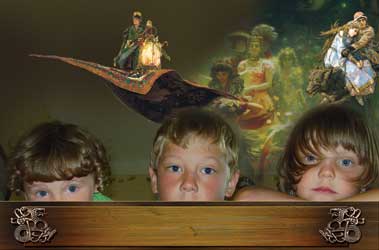 Народные сказки имеют особый поэтический язык, их содержание - иррационально. Но эта иррациональность понятна детям и очень им нужна. Современный детский автор при всём желании не сможет приблизиться к духовной высоте и образности русских народных сказок. Недаром их рассказывали веками, из поколения в поколение. Они были нужны народу и прежде всего детям для формирования национального самосознания, для сохранения своей самобытности в тяжелейших условиях борьбы с многочисленными врагами Руси. Их рассказывали перед сном, и они закладывались в подсознание ребёнка, запоминались на всю жизнь и формировали его личность примерами богатырских подвигов, победы Добра над Злом. В сказках есть та мудрость, которую была необходимо знать с детства представителю сильного народа.Среди русских народных сказок нет ни одной, где бы говорилось о междоусобице удельных княжеств. Народ, создавая сказки, вычеркнул из своей исторической памяти этот факт своей истории. И это очень мудро. Зачем детям знать, что русские люди могут воевать друг с другом? Им нужны другие примеры.Сказки не поддаются в полной мере филологическому анализу, ибо он - рационален, а сказка над человеческой рациональностью. Факт в том, что она прошла через века, она интересна детям и поныне. Ребёнок, с детства слушавший сказки, вырастает здоровым душой. В наше время давления на психику малышей телевидения, намеренно уродливой "детской" литературы только древняя сказка своим неспешным ритмом, сюжетом, нравственным содержанием успокаивает ребёнка.Порой можно услышать: былины, древний русский фольклор - сугубо языческое наследие. Обычно так говорят люди неправославные. Это наши-то богатыри - язычники? О себе один из них говорит: "Меня, Государь, зовут Алёшей Поповичем, из города Ростова, старого попа соборного". Перед битвой богатырь "молился Богу со слезами", и "Алешины молитвы доходчивы - даёт Господь Бог тучу с градом-дождём", - а дождь смочил крылья Змея-Горыныча, и тот стал бессилен. Любимый народом богатырь Илья Муромец в конце жизни стал монахом и прославлен в лике святых как преподобный Илия Муромец (его память мы отмечаем ежегодно 1 января).Былины - не жития святых, но святость любимого богатыря Илии Муромца народ всё же образно описал: "Прилетела невидима сила ангельска и взимала-то его с добра коня и заносила в пещеры Киевски, и тут старый преставился, и поныне его мощи нетленны". Сам дух былин русский, православный. Главная тема их - защита Родины, Русской земли. В былинах отражется державность мышления нашего народа. Но обратите внимание: Илья Муромец, защитник Земли Русской, - не самый сильный богатырь в нашем фольклоре. Самым сильным человеком в глазах русского народа был Микула Селянинович (селянин), мирный пахарь. Именно его образ - идеал народа. Это означает, что если бы не было нужды защищать Русскую землю, то наши предки жили бы мирным трудом. Конечно, ребёнок не может расшифровать глубинные символы былин и сказок, но все они ложатся ему на душу и определяют многое в его взрослой жизни. Былины закладывают главную мысль: свою землю надо любить, трудиться на ней и защищать её. Воспитанный сказками и былинами наш народ становился сильным, он даже после поражений неизменно возрождается.Попробуем с нравственных позиций взглянуть на известную сказку "Морозко". Младшую дочь отвезли в сильный мороз в лес по настоянию мачехи. Девочка побеждает Морозко своим смирением. "Тепло ли тебе, девица?" - спрашивает он. И девочка смиренно и ласково отвечает: "Тепло, Морозушко, тепло, батюшка". В третий раз (задавать вопрос трижды - особый символ в наших сказках) Морозко спрашивает ласково: "Тепло ли тебе, девица? Тепло ли тебе, красная? Тепло ли тебе, лапушка?". Смирение и незлобливость получают вознаграждение: Морозко даёт девочке тёплую шубу и богатые дары. Хотя и зла мачеха, а посылает мужа в лес за замерзшей падчерицей: по православному обычаю умершего нужно похоронить по-христиански. Отец привозит из леса дочку - живую и невредимую, да ещё с богатыми дарами, но это чудо вызывает злобу мачехи. И отторжение от злобы и несправедливости в детской душе.Теперь мать посылает в лес родную дочь, но она преисполнена гордыни ("Ой, застудил! Сгинь, пропади, проклятый Морозко!", - говорит она), и из-за гордыни и злобы погибает. Дети понимают почему. В одной из воскресных школ ответили: "А чтобы она больше не грешила". Бог знает, что при такой злобе эта девочка так согрешит в будущем, что её никакими молитвами не вымолить из ада, вот Он и прекращает её земную жизнь.Некоторые интеллигентные родители сейчас считают: русские сказки вредны, они - кровожадны. Это же надо до такого додуматься! Даже симпатичного Колобка Лиса съедает в сказке. Я спросил детей на занятиях в Воскресной школе: "Почему Лиса съела Колобка?". - И получил ясный ответ: "А потому, что он зазнался". И ещё один ответ: Колобок наказан за непослушание. Нам, взрослым, надо учиться у детей. Дети понимают, что в сказке "По щучьему велению" не лень воспевается, а душевность, доброта и находчивость Емели. Мог ли трудолюбивый русский народ воспевать лень? Разумеется, нет.Некоторым родителям хочется сказать: не критикуйте многовековую мудрость народа, вспомните, с каким восторгом вы слушали сказки в детстве и не лишайте этой радости своих детей.С какого возраста нужно начинать читать детям сказки? Можно прямо с младенческого. Лучше перед ночным сном, при мягком освещении. Читать нужно медленно, сказки должны быть обязательно народные, ни в коем случае не пересказы, в которые внесён рациональный, "упрощающий" момент. Нельзя читать каждый вечер новую сказку: наши предки детям рассказывали сказку столько раз, чтобы он успевал её выучить наизусть. Только так малыш мог усвоить те нравственные категории, которые были заложены в сказке.Слушая сказки, ребёнок учится думать, он трудится душой, а вот телевизор этому мешает. Поэтому будем читать сказки вслух, иначе, став взрослым, наш ребёнок не научится критически осмысливать происходящие события, станет рабом навязываемых ему идей, будет не только легко внушаем, но и поддастся зомбированию, может попасть в тоталитарную секту, стать чёрствым душой к своим престарелым родителям, т.е. к вам, дорогие читатели.ЗАЧЕМ НУЖНО РАССКАЗЫВАТЬ ДЕТЯМ СКАЗКИ?Традиция рассказывать сказки своим маленьким детям появилась очень давно. Поучительные истории о Золушке, Коте в сапогах, Красной шапочке и многих других, увлекательно рассказанные нашими мамами и бабушками, помогали детям познавать окружающий мир, учиться новому и даже преодолевать им маленькие страхи и слабости.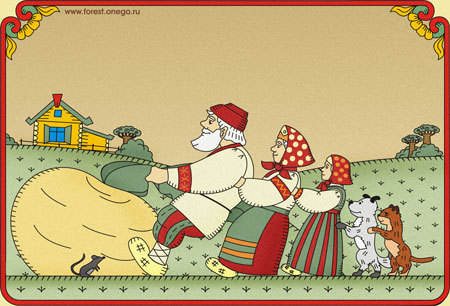 Почему так полезно рассказывать детям сказки?Сказки помогают упорядочивать представление ребенка о повседневных вещах. Мир сказочных героев — это мир добра и зла, поэтому, следя за судьбами персонажей, Ваш малыш начинает лучше понимать какие поступки принято считать хорошими, а какие совершать категорически нельзя.Сказки носят также и воспитательную функцию. Дети видят в сказочных персонажах самих себя, поэтому сказки о хороших манерах, хвастунах, задирах и жадинах учат их поступать правильно, стараться не совершать ошибок, а также подсказывают как можно найти выход из самых, казалось бы, затруднительных ситуаций.Сказки способны утешить маленького слушателя. Как мы не пытаемся уберечь наших детишек от неприятных событий, они все-равно нередко случаются. Ребенка может огорчить ссора в детском саду, поход к стоматологу, развод родителей. В таких случаях поможет забавная сказка, которая развеселит Вашего малыша и даже заставит поверить, что добро часто побеждает и в жизни.Превратите рассказ сказки в игруНа развитие воображения и мыслительных способностей ребенка сказки тоже оказывают немалое влияние. Иногда процесс чтения сказки можно превращать в очень увлекательную игру или рассказывать за едой. Просто закройте книгу и спросите у своего малыша: «Чем продолжится эта сказка, как Ты считаешь? А чем она могла бы закончиться?». Пусть Ваш ребенок немножко пофантазирует и придумает свое продолжение этой сказки, которое потом можно рассказать папе или бабушке. А еще можно рисовать с малышом героев его самых любимых сказок.Обязательно читайте сказки своим маленьким детишкам, ведь это неплохая возможность провести совместное время с пользой. Чтение вслух оказывает немалое влияние на умственное развитие малыша, который, слушая сказки, и пополняет словарный запас, и все больше с каждым днем хочет научиться читать сам.Зачем нужна мамина сказка или 7 причин рассказывать сказки вашему малышуОколо двух лет у ребенка появляется естественная потребность в сказках.Сказка является непременным элементом воспитания малыша, из нее он получает жизненно важную информацию, она учит общению, рассказывает об устройстве мира, добре и зле. Сказка– это язык ребенка, он более понятен малышу, чем обычная взрослая речь, поэтому если мы хотим преподнести нашему ребенку какую-либо информацию, лучше это сделать языком сказки. К счастью, последние десятилетия на прилавках книжных и интернет магазинов появилось такое огромное количество детских сказок для всех возрастов и на различные темы, что практически всегда можно подобрать ту, которая придется по вкусу вашему чаду. Вот здесь и возникает вопрос: А зачем тогда вообще нужны мамины сказки, зачем ломать голову и придумывать что-то свое, если это что-то давно изобретено детскими писателями-профессионалами?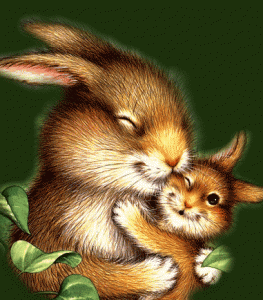 Мне кажется для того, чтобы лучше ответить на этот вопрос, необходимо прежде понять, а что же такое мамина сказка. Я всегда сравниваю маму, рассказывающую сказку с казахским акыном, поэтом-импровизатором (не даром я родилась в Казахстане). Что вижу, о том и пою. Первые сказки, которые мама рассказывает своему малышу являются прямым отражением событий, которые переживает малыш в повседневной жизни. Они простые, не требуют множества деталей и помогают малышу лучше приспособиться к повседневной жизни. Тут и «сказка про тарелочку, которой нравится, когда из нее съедена вся кашка» и «про девочку Катю, которая живет с мамой и папой и любит ходить на прогулку». После 2,5 лет у ребенка появляется желание видеть как можно больше «экшена» в сказках, которые рассказывает ему мама. В большинстве случаев он сам подскажет вам, в какую ситуацию поставить своего любимого героя. Очень часто таким героем является оживший предмет или животное с человеческими качествами. На подсознательном уровне ребенок отождествляет себя со своим героем.Мамины сказки имеют множество преимуществ, как для малыша, так и для его мамы. Вот вам 7 причин почему так важно рассказывать малышу сказки.Процесс рассказывания сказок позволяет маме провести время со своим ребенком, что особенно актуально в случае, если ребенок проводит целый день в детском саду/с бабушкой, а мама на работе.Мамина сказка очень сближает маму и малыша,  позволяет маме встать на одну ступеньку с ребенком и взглянуть на мир его глазами. Это безусловно очень важный момент для родителя, который помогает прийти к взаимопониманию со своим чадом.Мамина сказка позволяет и маме, и малышу активно участвовать в процессе ее создания, развивая фантазию не только ребенка, но и его родителя. А если подключить еще и папу, то получится настоящее семейное творчество.Вы сами можете варьировать длину сказки в зависимости от количества времени и сил.В зависимости от настроения и желания ребенка одна и та же сказка может иметь множество вариантов конца или продолжения.Мамина сказка бережет мамины глазки. Для меня это является одной из самых важных причин. Сказка является спасением, в конце дня, когда мама устала и у нее нет сил почитать малышу.Сказкой можно лечить капризы ребенка, самое главное подобрать подходящую именно ему сказку.  Таким образом воспитательный эффект будет достигнут без нотаций и нравоучений.Надеюсь я убедила, вас, мои дорогие мамочки, рассказывать сказки своим деткам. Я буду очень рада, если вы используете какие-нибудь из моих сказок в качестве идей или придумаете вместе с малышом новые приключения для моих героев. Всего вам хорошего!